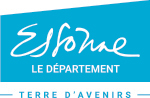 Bénéficiaires :- Les associations sportives affiliées à une fédération sportive agréée par le Ministère des sports,- Les associations proposant un événement innovant à forte valeur ajoutée pour le territoire,- Les collectivités locales.Critères d’éligibilité :Pour prétendre à un soutien départemental, la structure doit respecter les critères suivants : Le niveau sportif de la manifestation doit être, à minima, national ou international et attesté par la fédération ou présenter un intérêt spécifique, s’inscrire dans un projet de territoire a minima au niveau de l’intercommunalité et revêtir une forte identité et un intérêt départemental pour son ancrage historique et pour son nombre de participants et/ou présenter une forte identité vis-à-vis des publics spécifiques.  Le soutien départemental est conditionné au soutien de la collectivité locale de référence (commune ou établissement public de coopération intercommunale). L’organisateur de la manifestation doit s’inscrire dans une démarche éco responsable (questionnaire à télécharger et à compléter) L’organisateur s’engage à respecter les obligations fixées par le Département en termes d’affichage et de communication. Conformément au règlement budgétaire et financier de la collectivité, toute structure qui perçoit une aide financière du Conseil départemental doit notamment s’engager à respecter les obligations fixées par le Département en termes d’affichage et de communication (engagements page 6)En cas de non-respect de ces obligations, le Département se réserve le droit de ne pas verser le solde de la subvention et de demander le reversement de tout ou partie des financements déjà accordés. Modalités de l’aide :Le budget prévisionnel doit faire apparaître l’ensemble des cofinancements (commune, organisme privé, etc...) Le Département finance 30% maximum du budget prévisionnel.Le bilan de la manifestation doit impérativement être transmis au service instructeur après la date de l’événement.Une communication/visibilité du Département doit être mise en place systématiquement par l’organisateur.
* Eléments qui conditionnent le soutien départemental* L’aide départementale est conditionnée par le soutien financier de la collectivité locale de référence.Durée, fréquence et lieuPartenaires (fédération, comité, communes, maisons de quartier, établissements spécialisés, entreprises etc.)Publics concernésCommunication autour de l’événement (presse, radio, supports de communication etc.)Budget réalisé Evaluation de l’action (cohérence entre les objectifs attendus et les objectifs réalisés) :Evolution de l’action (reconduction envisagée et sous quelle forme, pérennisation dans le cadre des activités courantes de la structure) :SOUTIEN AUX MANIFESTATIONS SPORTIVESMANIFESTATION2020 Manifestation soutenue en 2019 Première demande                                     Intitulé Responsable Nom :                                              Prénom :Téléphone :                                    Courriel :Date, lieu et durée de l’action Description de la manifestation en détailsObjectifs de la manifestationMoyens mis en œuvre pour réaliser l’action (Matériels et humains)Action Eco responsable mis en place (questionnaire à télécharger et compléter)Bénéficiaires de l’action, et caractéristiques des publics concernés (Genre, âge, nombre, statut socioprofessionnel....) Rayonnement sur le territoire (Intercommunal, départemental, régional, national et international.)Partenariats externes et types de partenariats prévus (indiquer tous les co-partenariats* et les moyens alloués chiffrés (logistiques, financiers, humains…)Communication (Moyens mis en œuvre pour communiquer autour du projet)Visibilité du partenariat (Oriflammes, arche…)Indicateurs en lien avec l’objectif permettant d’évaluer la réussite de l’action (Qualitatif et quantitatif)Budget de l’action (à équilibrer impérativement)Budget de l’action (à équilibrer impérativement)Budget de l’action (à équilibrer impérativement)Budget de l’action (à équilibrer impérativement)Budget de l’action (à équilibrer impérativement)BudgetRecettes PrévisionnellesRecettes PrévisionnellesDépenses PrévisionnellesDépenses PrévisionnellesBudgetEtatDéplacementBudgetRégionMatérielBudgetSubvention sollicitée auprès du DépartementEncadrementBudgetCommune *RestaurationBudgetEPCI *CommunicationBudgetFédérationHébergementBudgetComité régionalRécompenses BudgetComité départementalAutresBudgetClubBudgetParticipantsBudgetAutres (sponsors…)BudgetTOTALTOTALMise à disposition de biens ou de personnesValorisation financièreExemple : participation des bénévoles, mise à disposition de matériel etc.ATTESTATION SUR L’HONNEURJe, soussigné(e)                                                               , représentant légal de l’association, certifie : Que l’association est régulièrement déclarée à la Préfecture et qu’elle est en règle au regard de l’ensemble des déclarations sociales et fiscales ainsi que des cotisations et paiements correspondants, Exactes et sincères les informations du présent dossier, notamment la mention de l’ensemble des demandes de subvention déposé auprès d’autres financeurs publics ainsi que l’approbation du budget par les instances statutaires. J’ai pris connaissance de l’article L 1611.4 du Code Général des Collectivités Territoriales qui donne au Conseil départemental un pouvoir de contrôle sur l’association et du texte de la Loi du 6 février 1992 qui fixe les conditions d’une publication des comptes en annexe du compte administratif du Conseil départemental.Fait, à                                                                   le         /          /       Signature :RÈGLEMENT DE LA COMMUNICATIONLe demandeur d’une subvention ou d’un prix auprès du Département de l’Essonne s'engage : ARTICLE 1 : Appui moral et financier A faire mention de l'appui moral et financier du Département dans toute publicité, document et communiqué à paraître dans la presse écrite, radio, télévisée ou sur Internet. Le logo du Département est disponible en suivant ce lien : http://www.essonne.fr/outils/logos/ARTICLE 2 : Logo et matériel de communication du Département A faire paraître le logo du Département de l'Essonne sur les affiches, flyers, bandeaux, billetterie, invitations, site Internet…Le matériel de communication devra impérativement figurer sur les lieux de manifestations sportives subventionnées par le Département. ARTICLE 3 : Autorisation de publicationA s’assurer auprès des participants qu’ils ont remplis un formulaire d’autorisation de publication (droits à l’image)ARTICLE 4 : Litiges Le Département se réserve le droit de réclamer les sommes versées si les conditions précitées ne sont pas respectées.RGPDLes données à caractère personnel sont collectées par les Guichets d’Entrée Unique (GEU) de la Direction de la citoyenneté, de la jeunesse et de la vie associative (DCJVA), et de la Direction de l’Animation Territoriale, d’attractivité et des contrats (DATAC) dans le but de traiter les demandes de subventions et d’appels à projets formulées par des associations, EPCI et collectivités.Les coordonnées des responsables des structures peuvent également être utilisées, sur la base de leur consentement, pour leur envoyer par e-mail ou courriel des informations d’actualité du Département.Le responsable de traitement est le Conseil Départemental de l’Essonne.En tant que responsable de la structure, acceptez-vous que le Département de l’Essonne traite vos données personnelles (identité et coordonnées)  pourrecevoir par e-mail ou courrier les informations d’actualité du Département ? Oui    NonEn cas de refus, vous ne recevrez pas les lettres d’actualité du DépartementConformément au chapitre III du RGPD et au chapitre II du Titre II de la Loi « Informatique et Libertés » réécrite, vous disposez de droits concernant le traitement de vos données. Pour en savoir plus sur la gestion de vos données et de vos droits, le Département vous invite à consulter les mentions d’information complémentaires via son site internet, rubrique « Traitement des données » (http://www.essonne.fr/).Date :                                            Signature du responsable : MANIFESTATION – Compte rendu sportif et financier 2020MANIFESTATION – Compte rendu sportif et financier 2020STRUCTUREMANIFESTATIONRÉALISÉRÉALISÉRÉALISÉPériodes concernéesLieusite sportif - communeDatesLieusite sportif - communeRÉALISÉRÉALISÉRÉALISÉPartenaires publicsPartenaires privésRÉALISÉRÉALISÉRÉALISÉRÉALISÉRÉALISÉNombre de participantsTOTALdont personnes handicapéesdont - 25 ansNombre de participantsTOTALdont hommesdont + 60 ansNombre de participantsTOTALdont femmesdont licenciésNombre de participantsTOTALdont non licenciésTerritoire concernéTerritoire concernéBudgetRecettes Recettes Dépenses Dépenses BudgetBudgetBudgetBudgetBudgetBudgetBudgetTOTALTOTAL